Опорная схема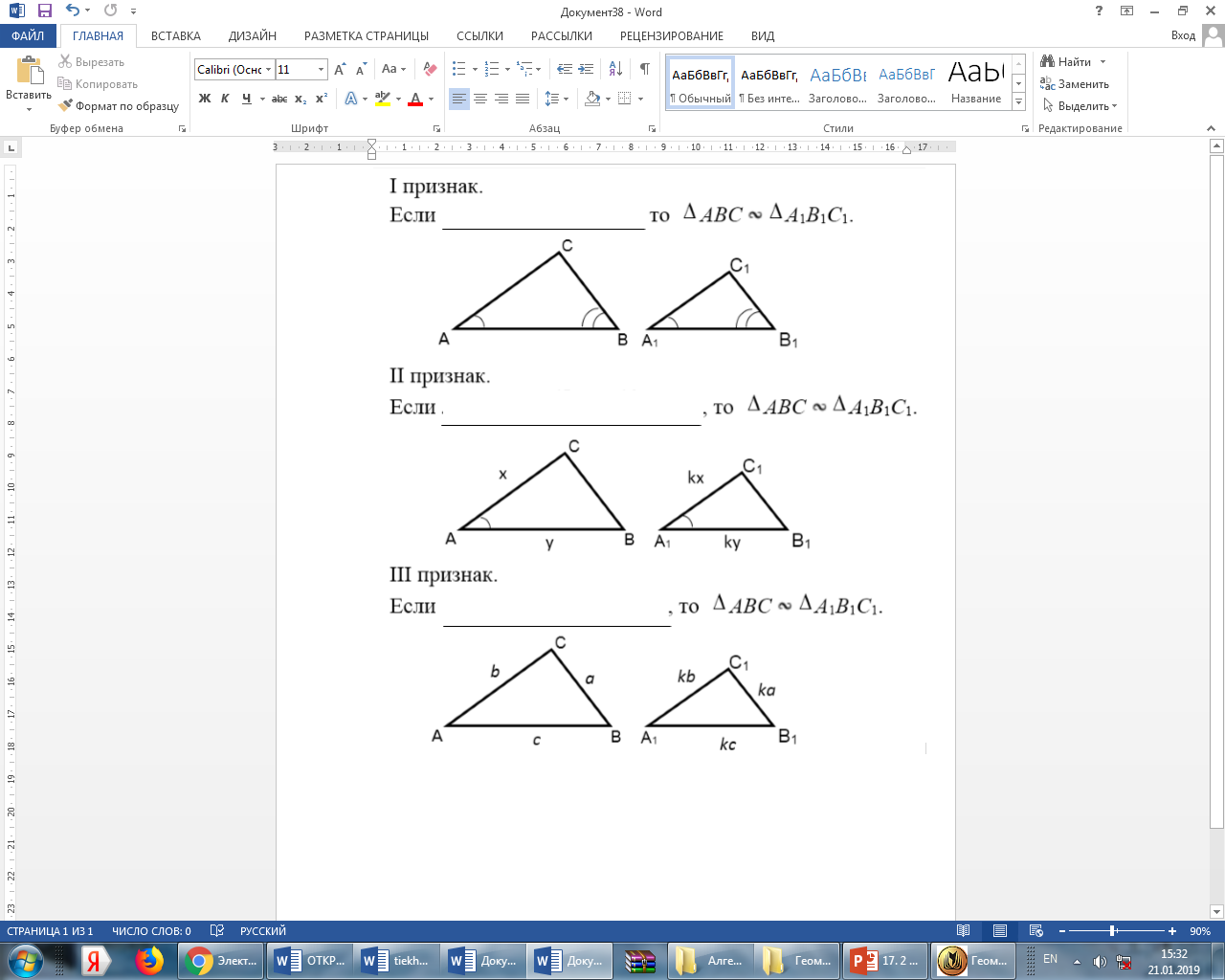 Признаки подобия треугольниковОпорная схемаПризнаки подобия треугольниковОпорная схемаПризнаки подобия треугольниковОпорная схемаПризнаки подобия треугольников